                                                                                             Obec Trnovec nad Váhom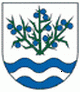 Materiál č. 1 na 18. zasadnutie Obecného zastupiteľstva v Trnovci nad Váhom dňa 24.10.2016K bodu programu 2:„Kontrola plnenia uznesení“1. Dôvodová správaDôvodová správa k materiálu č. 1 na 18. zasadnutie OZ v Trnovci nad Váhom Uznesením č. 157/2016 bod 1 zo 17. zasadnutia OZ v Trnovci nad Váhom, dňa 05.09.2016, obecné zastupiteľstvo odporučilo starostovi obce vyvolať rokovanie s mestom Šaľa a s OO SRZ Šaľa . Toto uznesenie vzniklo po dôkladnej spoločnej diskusii na zastupiteľstve medzi zástupcami OO SRZ a poslancami OZ. Stretnutie vo veci vlastníctva rybníka a žiadosti rybárov o nefinančnú podporu na činnosť organizácie sa uskutočnilo dňa 10.10.2016 na Mestskom úrade v Šali. Rokovania sa zúčastnil primátor mesta Šaľa, zástupcovia OO SRZ Trnovec nad Váhom a starosta obce, Ing. Rábek, ktorý správu a bližší popis pracovného stretnutia osobne predloží na zasadnutí OZ dňa 24.10.2016.
Bod  kontrola plnenia uznesení pokračuje Uznesením č. 162/2016 bod 2 z 17. zasadnutia OZ v Trnovci nad Váhom dňa 05.09.2016, kedy  obecné zastupiteľstvo odporučilo komisiám pri OZ prerokovať ponuku na odkúpenie pozemku od p. Šiagyho. Ide o žiadosť na odkúpenie pozemku na LV č. 74, p. č.  220, p. č. 221/1, p. č. 221/2, o celkovej rozlohe 3319 m2, vo vlastníctve Pavla Šiagyho a jeho manželky Oľgy Šiagyovej. Na 17. zasadnutí OZ bolo uvedené, že žiadosť nestihla byť prerokovaná na príslušných komisiách OZ, preto poslanci obecného zastupiteľstva na svojom 17. zasadnutí žiadosť zobrali na vedomie a odporučili komisiám prerokovanie spomínanej ponuky. V zmysle uvedeného zasadli príslušné komisie pri OZ, ktoré žiadosť o odkúpenie pozemku od p. Šiagyho dôkladne prerokovali. Komisia finančná a podnikateľská vzala danú žiadosť na vedomie a odporučila prerokovať danú záležitosť na stavebnom úrade s p. Ing. Gašpierikovou a na základe jej stanoviska budú komisii podané informácie o možnostiach riešenia v danej veci. Komisia životného prostredia, dopravy, výstavby a poľnohospodárstva rokovala o prijatej ponuke vo štvrtok 20.10.2016, žiadosť členovia komisie vzali na vedomie a navrhli danú záležitosť zapracovať a uviesť až pri najbližšom prehodnotení a zmene územného plánu. 